                   ОУ:         МБОУ СОШ с. ЕрбогаченТема профилактической Недели: «Равноправие» Сроки проведения: 8.12-15.12 2023 годаФорма проведения, название мероприятияКоличество участников, в том числеКоличество участников, в том числеКоличество участников, в том числеКоличество участников, в том числеКоличество проведенных мероприятий Выводы о неделе, описание опыта по внедрению новых эффективных элементов недели  Адрес сайта ОУ  со ссылкой на информацию о проведении недели  ОбучающихсяРодителейПедагоговСоц. партнеров(перечислить)Количество проведенных мероприятий Выводы о неделе, описание опыта по внедрению новых эффективных элементов недели  Адрес сайта ОУ  со ссылкой на информацию о проведении недели  1.Классные часы, посвященные Дню конституции: «Конституция – основной закон государства. Обязанности и права»25420202.Торжественная линейка, посвященная Дню конституции «Торжественное вручение паспортов»8210КДО,  эмиграцион-ная служба.13.Брифинг «Вопрос директору»52814.Общешкольная линейка для 5-11«Подросток и закон. Ответственность. Буллинг. Скулшутинг»13410полиция15.Общешкольное родительское собрание «Предупреждение вовлечения подростка в деструктивные группы».6118полиция16.Общешкольная линейка для 1-4« Травля в школе. Права ребенка»9481Итого616617425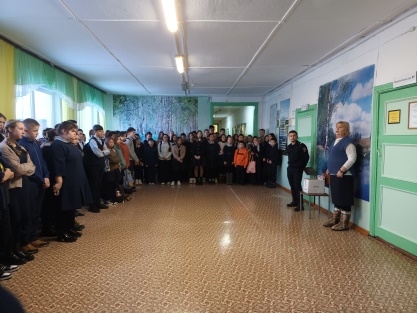 Общешкольная линейка для 5-11«Подросток и закон. Ответственность. Буллинг. Скулшутинг»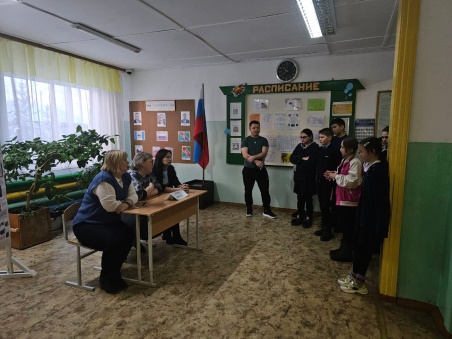 Брифинг «Вопрос директору»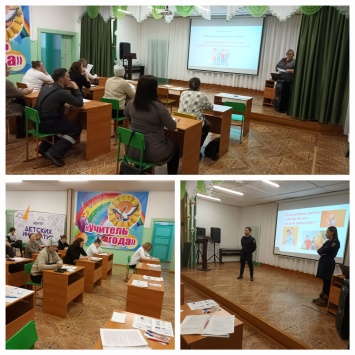 Общешкольное родительское собрание «Предупреждение вовлечения подростка в деструктивные группы»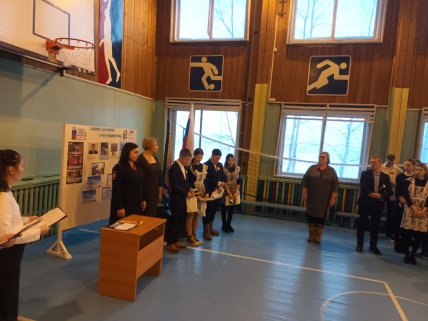 Торжественная линейка, посвященная Дню конституции «Торжественное вручение паспортов»